School Council MeetingFriday 16th November 2018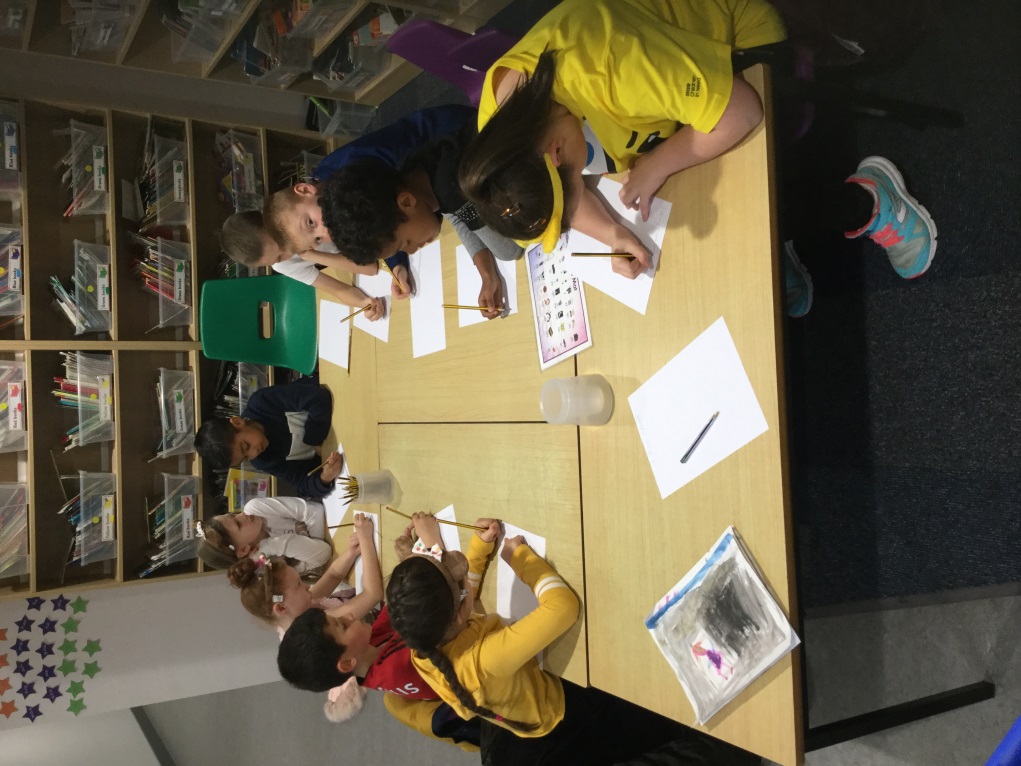 At today’s meeting the School Council wrote their mission statement and a short list of their aims.Mission StatementWorking together to ensure Acre Hall Primary School is a happy and successful place to learn and achieve.AimsTo make sure all children in school understand the role of the School Council.To listen to and act upon the children’s ideas from each class.To support different charities and raise money for school funds.